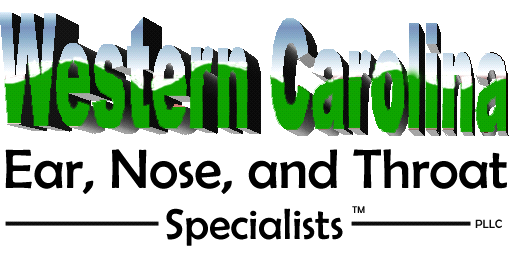 New patients to our practice,We would like to welcome you to Western Carolina Ear, Nose, and Throat Specialists.  To best serve your needs, we have provided you with many of the forms needed for your first visit on the pages that follow. Without much of this information, your visit may be delayed or you may require additional visits to complete your evaluation.  These forms are only required at your first visit.  Please review the following carefully, complete the attached forms accurately, and bring them to your office visit with you.  You will need to bring with your at the time of your initial visit and subsequent visits:Updated/current insurance card along with photo ID of policy holder – please confirm that we are providers for your plan as this is your responsibilityPhoto identificationCurrent medication listPayment for copay as required by your insurance companyIf no insurance or if our staff cannot verify your insurance, we require full payment at the time of the service.Referral records from your referring MD if not already provided to the practice.  If your insurance requires a referral from a primary care physician, your appointment will be cancelled id we have not received authorization by the time of your appointment.If the patient is a minor, a parent or legal guardian must accompany them and be present for every visit, or parent or legal guardian must sign a child care consent with a copy of their photo ID.  Please bring:Photo identificationWritten documentation that you have legal custody or guardianship of the child, notarized if requiredIf your insurance requires a referral from a primary care physician, your appointment will be cancelled if we have not received authorization by the time of your appointment. We do require payment at the time of service for all copays required by your insurance company, and if not insured we require payment of $100 at the time of the initial visit.  Any additional charges are based upon testing and services provided.  We do accept payments of cash, check or Credit Card.  After your visit, further diagnostic procedures or tests may be required to care for you and depending on your insurance, additional co-payment, deductible, or referrals/authorizations may be required.Thank you for choosing our practice for your ENT specialty healthcare needs.  We look forward to meeting with you soon.Sincerely,Dr. Wenzel and Staff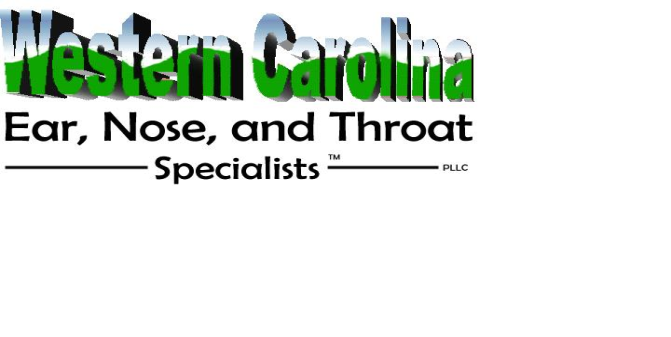 Name:  First 	_________________________    Middle _______________________    Last	____________________Date of Birth:  ____/______/______		Primary care MD: ___________________   Referring provider:  _____________________Please circle any allergies:Medications:     Penicillin    Cephalosporins    Sulfa     Mycins      Iodine/betadine     QuinolonesOther:             	Latex/rubber          Cornstarch 	    Adhesive Tape      Local anesthesia       Shellfish   AnesthesiaWhat type of reaction did you have?    Itching      Rash     Throat SwellingList any other allergies:  _____________________________________________________________________ Average alcohol use (circle):   never       daily       weekly  - how many drinks in that time?    1-3   3-6    moreDo you use tobacco? (circle):  never      former smoker         chewing tobacco      cigarsIf so,  average packs smoked per day:  ________        Living situation (circle):   private home      nursing facility       other: _______________________Who lives with you?      Spouse         children      significant other          Other:  ______________________ Circle if you have family history of the following:Heart disease			Anesthesia sensitivity		Migraine HeadachesBleeding or bruising tendency	Anemia 			Arthritis or autoimmune diseasesOther hereditary diseases:  _____________________________________________________Please check off any medical problems you have been diagnosed with:□ Anemia		          □ Coronary artery disease         □ Heart Murmur	        □ Thyroid problems□ Anxiety		          □ Stroke/CVA	                      □ Heart Disease	        □ Otosclerosis□ Arthritis		          □ Depression	                      □ High Cholesterol	        □ Seizure Disorder□ Asthma	                        □ Diabetes	                      □ Hypertension                □ Sleep apnea□ Bleeding disorder 	         □ Emphysema 		       □ Hepatitis	       	        □ Stomach ulcers□ Chronic infection	         □ Gerd/reflux   	                      □ Irregular heartbeat      □ Tinnitus□ Congestive heart failure      □ Glaucoma   		        □ Kidney disorder            □ Vertigo □ COPD	       		         □ Headaches  		         □  Migraine headaches  □ Anesthesia reactionsOther medical problems not listed above: ___________________________________________________________________________________________________________________________________________________Cancer history with date of diagnosis:  _______________________________________________________________________________________________________________________________________________________    Please list What is the main reason/symptom you are here?_______________________________________Describe your main problem:______________________________________________________________________________________________________________________________________________________________________________________________________________________________________________________________________________________________________________________________________________Where is the problem located: _________________________________________________________________When did this problem first start?  ______________________________________________________________How long does it last? (ie, days or hours, constant) _________________________________________________	How often does the problem occur? (ie, daily, monthly) _____________________________________________What makes it better/worse? 								_________________Any diagnostic tests done so far? (ie, labs, CT, MRI) 										________________________Any treatments performed so far? (ie. surgery)_________________________________________________________________________________________Any related problems or symptoms (ie. fever, cough, etc)_________________________________________________________________________________________(Office use only) I have reviewed the above information with the patient:   _______________________________Medication allergies						□ cHECK HERE FOR NO ALLERGIESYour complete medication history is important to us.  Please fill out this form and bring it with you anytime you go to the doctor’s office or to the hospital.  If you are unable to fill out the form, please bring in a bag of all of the medications (in their original containers) that you are currently taking.    CURRENT Medication list		□ SEE ATTACHED MEDICATION SHEET IF CHECKED Please list ALL prescription and non-prescription medications, herbal products, eye drops, nutritional supplements, inhalers, etc. that you use.  PREFERRED PHARMACY:   _____________________________________________________________________patient: As the patient or patient’s legal guardian, I hereby certify that the information given above and on the preceding pages is true and accurate to the best of my knowledge.           ______________________________________   	  ___________          Patient’s or Legal Guardian’s signature		   DateALLERGIES                                                       □ check here if NO ALLERGIES              SOCIAL HISTORY FAMILY HISTORY CHRONIC MEDICAL PROBLEMSSURGERIESDateSurgery Date surgeryREVIEW OF SYSTEMS = CURRENT SYMPTOMS YOU ARE HAVINGPlease check only the symptoms which you are CURRENTLY experiencing now (no check means negative).   SUBSTANCEREACTION SUBSTANCEREACTION1.1.4.4.2.2.5.5.3.3.6.6.NAME OF MEDICINEDOSE(MG, UNITS, ETC.)ROUTEBY MOUTHDIRECTIONSHOW OFTEN DO YOU TAKEPURPOSEWHY DO YOU TAKE